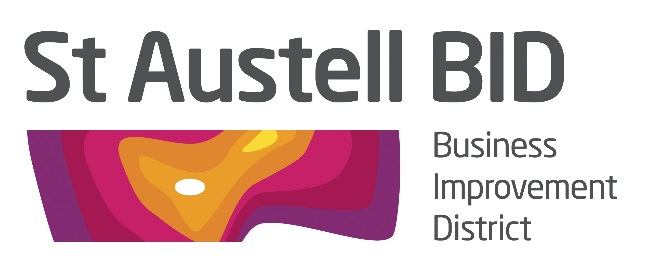 BOARD MEETINGTuesday 1st November, 5.30pmThe White Hart Hotel, St AustellAGENDAWelcome & Apologies				  		JKMinutes of Previous Meeting					AllBID Survey feedback interim report				Bill McCardleBID Finances and budget update				GB/JK/AMBID Manager Update						AnnetteBID  Projects South West in Bloom 2016 to 2017 Transition		Ameena/AnnetteSecurity & Cleanliness	 including Shopwatch Radio		RichardPremises – Appearance & Occupation			Hayley NewtonProperty Owners Forum					Mark Lewis/JKChristmas Programme					Richard/AnnetteFeedback from other meetings				JK/AllAOB